Муниципальное бюджетное общеобразовательное учреждение «Туруханская средняя школа № 1»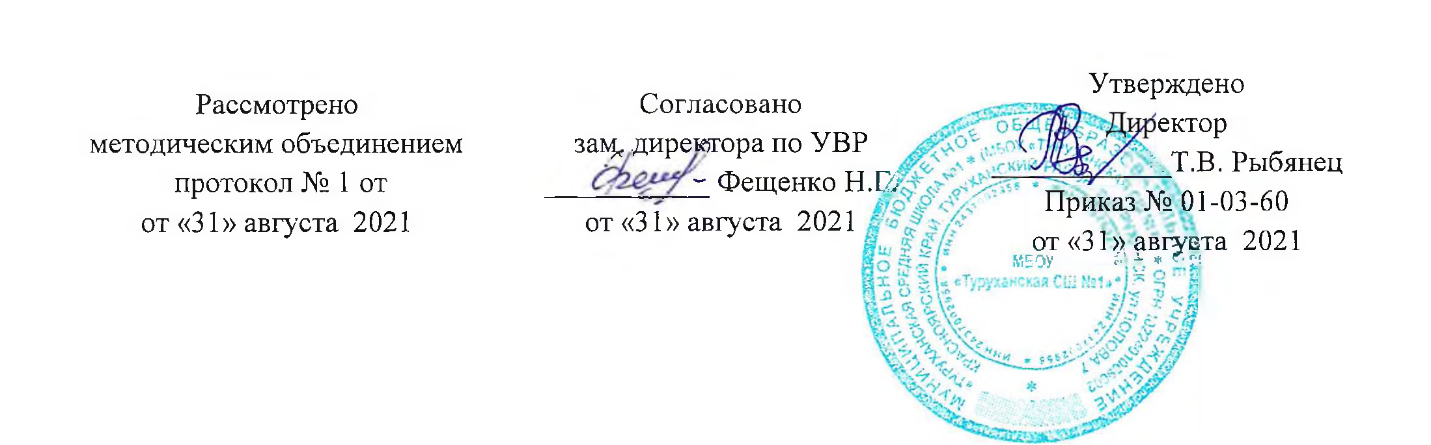 Рабочая программа                                  по ОБЖ     в  10-11    классе(наименование учебного курса, предмета, дисциплины)                                                                                    ____Дружинин С.Н.____                                                                                             ФИО учителя разработчика 2021-2022 г.Пояснительная запискаРабочая программа разработана в соответствии с федеральным государственным образовательным стандартом основного общего образования и на основе:Авторской рабочей программы «Основы безопасности жизнедеятельности»      10-11 классы,  предметной линии  учебников под редакцией  А.Т.Смирнова,  Москва «Просвещение», 2019 г.                                  Планируемые результаты изучения предмета «основы безопасности жизнедеятельности» в основной школеВыпускник на базовом уровне научится:Основы комплексной безопасностиКомментировать назначение основных нормативных правовых актов, определяющих правила и безопасность дорожного движения;использовать основные нормативные правовые акты в области безопасности дорожного движения для изучения и реализации своих прав и определения ответственности; оперировать основными понятиями в области безопасности дорожного движения;объяснять назначение предметов экипировки для обеспечения безопасности при управлении двухколесным транспортным средством;действовать согласно указанию на дорожных знаках;пользоваться официальными источниками для получения информации в области безопасности дорожного движения;прогнозировать и оценивать последствия своего поведения в качестве пешехода, пассажира или водителя транспортного средства в различных дорожных ситуациях для сохранения жизни и здоровья (своих и окружающих людей);составлять модели личного безопасного поведения в повседневной жизнедеятельности и в опасных и чрезвычайных ситуациях на дороге (в части, касающейся пешеходов, пассажиров и водителей транспортных средств);комментировать назначение нормативных правовых актов в области охраны окружающей среды;использовать основные нормативные правовые акты в области охраны окружающей среды для изучения и реализации своих прав и определения ответственности; оперировать основными понятиями в области охраны окружающей среды;распознавать наиболее неблагоприятные территории в районе проживания;описывать факторы экориска, объяснять, как снизить последствия их воздействия;определять, какие средства индивидуальной защиты необходимо использовать в зависимости от поражающего фактора при ухудшении экологической обстановки;опознавать организации, отвечающие за защиту прав потребителей и благополучие человека, природопользование и охрану окружающей среды, для обращения в случае необходимости;опознавать, для чего применяются и используются экологические знаки;пользоваться официальными источниками для получения информации об экологической безопасности и охране окружающей среды;прогнозировать и оценивать свои действия в области охраны окружающей среды;составлять модель личного безопасного поведения в повседневной жизнедеятельности и при ухудшении экологической обстановки;распознавать явные и скрытые опасности в современных молодежных хобби;соблюдать правила безопасности в увлечениях, не противоречащих законодательству РФ;использовать нормативные правовые акты для определения ответственности за противоправные действия и асоциальное поведение во время занятий хобби;пользоваться официальными источниками для получения информации о рекомендациях по обеспечению безопасности во время современных молодежными хобби;прогнозировать и оценивать последствия своего поведения во время занятий современными молодежными хобби;применять правила и рекомендации для составления модели личного безопасного поведения во время занятий современными молодежными хобби;распознавать опасности, возникающие в различных ситуациях на транспорте, и действовать согласно обозначению на знаках безопасности и в соответствии с сигнальной разметкой;использовать нормативные правовые акты для определения ответственности за асоциальное поведение на транспорте; пользоваться официальными источниками для получения информации о правилах и рекомендациях по обеспечению безопасности на транспорте;прогнозировать и оценивать последствия своего поведения на транспорте;составлять модель личного безопасного поведения в повседневной жизнедеятельности и в опасных и чрезвычайных ситуациях на транспорте.Защита населения Российской Федерации от опасных и чрезвычайных ситуацийКомментировать назначение основных нормативных правовых актов в области защиты населения и территорий от опасных и чрезвычайных ситуаций;использовать основные нормативные правовые акты в области защиты населения и территорий от опасных и чрезвычайных ситуаций для изучения и реализации своих прав и определения ответственности; оперировать основными понятиями в области защиты населения и территорий от опасных и чрезвычайных ситуаций;раскрывать составляющие государственной системы, направленной на защиту населения от опасных и чрезвычайных ситуаций;приводить примеры основных направлений деятельности государственных служб по защите населения и территорий от опасных и чрезвычайных ситуаций: прогноз, мониторинг, оповещение, защита, эвакуация, аварийно-спасательные работы, обучение населения;приводить примеры потенциальных опасностей природного, техногенного и социального характера, характерных для региона проживания, и опасностей и чрезвычайных ситуаций, возникающих при ведении военных действий или вследствие этих действий;объяснять причины их возникновения, характеристики, поражающие факторы, особенности и последствия;использовать средства индивидуальной, коллективной защиты и приборы индивидуального дозиметрического контроля;действовать согласно обозначению на знаках безопасности и плане эвакуации; вызывать в случае необходимости службы экстренной помощи;прогнозировать и оценивать свои действия в области обеспечения личной безопасности в опасных и чрезвычайных ситуациях мирного и военного времени;пользоваться официальными источниками для получения информации о защите населения от опасных и чрезвычайных ситуаций в мирное и военное время;составлять модель личного безопасного поведения в условиях опасных и чрезвычайных ситуаций мирного и военного времени.Основы противодействия экстремизму, терроризму и наркотизму в Российской ФедерацииХарактеризовать особенности экстремизма, терроризма и наркотизма в Российской Федерации;объяснять взаимосвязь экстремизма, терроризма и наркотизма;оперировать основными понятиями в области противодействия экстремизму, терроризму и наркотизму в Российской Федерации;раскрывать предназначение общегосударственной системы противодействия экстремизму, терроризму и наркотизму;объяснять основные принципы и направления противодействия экстремистской, террористической деятельности и наркотизму;комментировать назначение основных нормативных правовых актов, составляющих правовую основу противодействия экстремизму, терроризму и наркотизму в Российской Федерации;описывать органы исполнительной власти, осуществляющие противодействие экстремизму, терроризму и наркотизму в Российской Федерации;пользоваться официальными сайтами и изданиями органов исполнительной власти, осуществляющих противодействие экстремизму, терроризму и наркотизму в Российской Федерации, для обеспечения личной безопасности;использовать основные нормативные правовые акты в области противодействия экстремизму, терроризму и наркотизму в Российской Федерации для изучения и реализации своих прав, определения ответственности; распознавать признаки вовлечения в экстремистскую и террористическую деятельность;распознавать симптомы употребления наркотических средств;описывать способы противодействия вовлечению в экстремистскую и террористическую деятельность, распространению и употреблению наркотических средств;использовать официальные сайты ФСБ России, Министерства юстиции Российской Федерации для ознакомления с перечнем организаций, запрещенных в Российской Федерации в связи с экстремистской и террористической деятельностью;описывать действия граждан при установлении уровней террористической опасности;описывать правила и рекомендации в случае проведения террористической акции;составлять модель личного безопасного поведения при установлении уровней террористической опасности и угрозе совершения террористической акции.Основы здорового образа жизниКомментировать назначение основных нормативных правовых актов в области здорового образа жизни;использовать основные нормативные правовые акты в области здорового образа жизни для изучения и реализации своих прав;оперировать основными понятиями в области здорового образа жизни;описывать факторы здорового образа жизни;объяснять преимущества здорового образа жизни;объяснять значение здорового образа жизни для благополучия общества и государства;описывать основные факторы и привычки, пагубно влияющие на здоровье человека; раскрывать сущность репродуктивного здоровья;распознавать факторы, положительно и отрицательно влияющие на репродуктивное здоровье;пользоваться официальными источниками для получения информации  о здоровье, здоровом образе жизни, сохранении и укреплении репродуктивного здоровья.Основы медицинских знаний и оказание первой помощиКомментировать назначение основных нормативных правовых актов в области оказания первой помощи;использовать основные нормативные правовые акты в области оказания первой помощи для изучения и реализации своих прав, определения ответственности; оперировать основными понятиями в области оказания первой помощи;отличать первую помощь от медицинской помощи; распознавать состояния, при которых оказывается первая помощь, и определять мероприятия по ее оказанию;оказывать первую помощь при неотложных состояниях;вызывать в случае необходимости службы экстренной помощи;выполнять переноску (транспортировку) пострадавших различными способами с использованием подручных средств и средств промышленного изготовления;действовать согласно указанию на знаках безопасности медицинского и санитарного назначения;составлять модель личного безопасного поведения при оказании первой помощи пострадавшему;комментировать назначение основных нормативных правовых актов в сфере санитарно-эпидемиологическом благополучия населения;использовать основные нормативные правовые акты в сфере санитарно-эпидемиологического благополучия населения для изучения и реализации своих прав и определения ответственности; оперировать понятием «инфекционные болезни» для определения отличия инфекционных заболеваний от неинфекционных заболеваний и особо опасных инфекционных заболеваний;классифицировать основные инфекционные болезни;определять меры, направленные на предупреждение возникновения и распространения инфекционных заболеваний;действовать в порядке и по правилам поведения в случае возникновения эпидемиологического или бактериологического очага.Основы обороны государстваКомментировать назначение основных нормативных правовых актов в области обороны государства;характеризовать состояние и тенденции развития современного мира и России;описывать национальные интересы РФ и стратегические национальные приоритеты;приводить примеры факторов и источников угроз национальной безопасности, оказывающих негативное влияние на национальные интересы России; приводить примеры основных внешних и внутренних опасностей; раскрывать основные задачи и приоритеты международного сотрудничества РФ в рамках реализации национальных интересов и обеспечения безопасности;разъяснять основные направления обеспечения национальной безопасности и обороны РФ;оперировать основными понятиями в области обороны государства;раскрывать основы и организацию обороны РФ;раскрывать предназначение и использование ВС РФ в области обороны;объяснять направление военной политики РФ в современных условиях;описывать предназначение и задачи Вооруженных Сил РФ, других войск, воинских формирований и органов в мирное и военное время;характеризовать историю создания ВС РФ;описывать структуру ВС РФ;характеризовать виды и рода войск ВС РФ, их предназначение и задачи;распознавать символы ВС РФ;приводить примеры воинских традиций и ритуалов ВС РФ.Правовые основы военной службыКомментировать назначение основных нормативных правовых актов в области воинской обязанности граждан и военной службы;использовать нормативные правовые акты для изучения и реализации своих прав и обязанностей до призыва, во время призыва, во время прохождения военной службы, во время увольнения с военной службы и пребывания в запасе; оперировать основными понятиями в области воинской обязанности граждан и военной службы;раскрывать сущность военной службы и составляющие воинской обязанности гражданина РФ;характеризовать обязательную и добровольную подготовку к военной службе;раскрывать организацию воинского учета;комментировать назначение Общевоинских уставов ВС РФ;использовать Общевоинские уставы ВС РФ при подготовке к прохождению военной службы по призыву, контракту;описывать порядок и сроки прохождения службы по призыву, контракту и альтернативной гражданской службы;объяснять порядок назначения на воинскую должность, присвоения и лишения воинского звания;различать военную форму одежды и знаки различия военнослужащих ВС РФ;описывать основание увольнения с военной службы;раскрывать предназначение запаса;объяснять порядок зачисления и пребывания в запасе; раскрывать предназначение мобилизационного резерва;объяснять порядок заключения контракта и сроки пребывания в резерве.Элементы начальной военной подготовкиКомментировать назначение Строевого устава ВС РФ;использовать Строевой устав ВС РФ при обучении элементам строевой подготовки;оперировать основными понятиями Строевого устава ВС РФ;выполнять строевые приемы и движение без оружия;выполнять воинское приветствие без оружия на месте и в движении, выход из строя и возвращение в строй, подход к начальнику и отход от него;выполнять строевые приемы в составе отделения на месте и в движении;приводить примеры команд управления строем с помощью голоса;описывать назначение, боевые свойства и общее устройство автомата Калашникова;выполнять неполную разборку и сборку автомата Калашникова для чистки и смазки;	описывать порядок хранения автомата;различать составляющие патрона;снаряжать магазин патронами;выполнять меры безопасности при обращении с автоматом Калашникова и патронами в повседневной жизнедеятельности и при проведении стрельб;описывать явление выстрела и его практическое значение;объяснять значение начальной скорости пули, траектории полета пули, пробивного и убойного действия пули при поражении противника;объяснять влияние отдачи оружия на результат выстрела;выбирать прицел и правильную точку прицеливания для стрельбы по неподвижным целям;объяснять ошибки прицеливания по результатам стрельбы;выполнять изготовку к стрельбе;производить стрельбу;объяснять назначение и боевые свойства гранат;различать наступательные и оборонительные гранаты;описывать устройство ручных осколочных гранат; выполнять приемы и правила снаряжения и метания ручных гранат;выполнять меры безопасности при обращении с гранатами;объяснять предназначение современного общевойскового боя;характеризовать современный общевойсковой бой;описывать элементы инженерного оборудования позиции солдата и порядок их оборудования;выполнять приемы «К бою», «Встать»;объяснять, в каких случаях используются перебежки и переползания;выполнять перебежки и переползания (по-пластунски, на получетвереньках, на боку);определять стороны горизонта по компасу, солнцу и часам, по Полярной звезде и признакам местных предметов;передвигаться по азимутам;описывать назначение, устройство, комплектность, подбор и правила использования противогаза, респиратора, общевойскового защитного комплекта (ОЗК) и легкого защитного костюма (Л-1);применять средства индивидуальной защиты;действовать по сигналам оповещения исходя из тактико-технических характеристик (ТТХ) средств индивидуальной защиты от оружия массового поражения;описывать состав и область применения аптечки индивидуальной;раскрывать особенности оказания первой помощи в бою;выполнять приемы по выносу раненых с поля боя.Военно-профессиональная деятельностьРаскрывать сущность военно-профессиональной деятельности;объяснять порядок подготовки граждан по военно-учетным специальностям;оценивать уровень своей подготовки и осуществлять осознанное самоопределение по отношению к военно-профессиональной деятельности;характеризовать особенности подготовки офицеров в различных учебных и военно-учебных заведениях;использовать официальные сайты для ознакомления с правилами приема в высшие военно-учебные заведения ВС РФ и учреждения высшего образования МВД России, ФСБ России, МЧС России. Особенности учебно-исследовательской деятельности и проектной работы старшеклассниковНа уровне среднего общего образования исследование и проект приобретают статус инструментов учебной деятельности полидисциплинарного характера, необходимых для  освоения социальной жизни и культуры. На уровне среднего общего образования проект реализуется самим старшеклассником или группой обучающихся. Они самостоятельно формулируют предпроектную идею, ставят цели, описывают необходимые ресурсы и пр.Содержание курсаМодуль 1. «Основы безопасности личности, общества и государства».Раздел 1.   «Основы комплексной безопасности».Обеспечение личной безопасности в повседневной жизни.Автономное пребывание человека в природной среде. Добровольная и вынужденная автономия. Способы подготовки человека к автономному существованию. Обеспечение личной безопасности на дорогах. Правила безопасного поведения на дорогах пешеходов и пассажиров. Общие обязанности водителя.Пожарная безопасность. Права и обязанности граждан в области пожарной безопасности. Правила личной безопасности при пожаре.Обеспечение личной безопасности на водоемах в различное время года. Безопасный отдых у воды. Соблюдение правил безопасности при купании в оборудованных и необорудованных местах.Обеспечение личной безопасности в различных бытовых ситуациях. Безопасное обращение с электричеством, бытовым газом и средствами бытовой химии. Меры безопасности при работе с инструментами. Безопасность и компьютер.Обеспечение личной безопасности в криминогенных ситуациях. Наиболее вероятные криминогенные ситуации на улице, в транспорте, в общественном месте, в подъезде дома, в лифте. Правила безопасного поведения в местах с повышенной криминогенной опасностью. Личная безопасность в условиях чрезвычайных ситуаций.Чрезвычайные ситуации природного и техногенного характера, причины их возникновения и возможные последствия. Рекомендации населению по правилам безопасного поведения в условиях чрезвычайных ситуаций природного и техногенного характера для минимизации их последствий.государства, обеспечение национальной обороны.Характер современных войн и вооруженных конфликтов. Военный конфликт, вооруженный конфликт, локальная война, региональная война, крупномасштабная война. Раздел  2.   Защита населения Российской Федерации от чрезвычайных ситуаций.Нормативно-правовая база  и организационные основы по защите населения от чрезвычайных ситуаций природного и техногенного характера.Нормативно-правовая база Российской Федерации в области обеспечения безопасности населения в чрезвычайных ситуациях.Единая государственная система предупреждения и ликвидации чрезвычайных ситуаций (РСЧС), её структура  и задачи.Раздел 3.    Основы противодействия терроризму и экстремизму в Российской Федерации.Экстремизм и терроризм -  чрезвычайные опасности для общества и государства.Терроризм и террористическая деятельность, их цели и последствия. Факторы, способствующие вовлечению в террористическую деятельность. Профилактика их влияния.Экстремизм и экстремистская деятельность. Основные принципы и направления террористической и экстремистской деятельности.Нормативно-правовая база борьбы с экстремизмом и терроризмом в Российской Федерации.Основные положения Конституции Российской Федерации, положения Федеральных законов «О противодействии терроризму» и «О противодействии экстремистской деятельности», положения Концепции противодействия терроризму в Российской Федерации, в которых определены нормативно-правовые основы борьбы с терроризмом и экстремизмом.Роль государства в обеспечении защиты населения страны от террористической и экстремистской деятельности и обеспечение национальной безопасности Российской Федерации. Организационные основы системы противодействия терроризму и экстремизму в Российской Федерации.Национальный антитеррористический комитет (НАК), его предназначение, структура и задачи.Контртеррористическая операция и условия её проведения. Правовой режим контртеррористической операции.Роль и место гражданской обороны в противодействии терроризму.Применение Вооруженных Сил Российской Федерации в борьбе с терроризмом. Участие Вооруженных Российской Федерации в пресечении международной террористической деятельности за пределами страны. Духовно-нравственные основы противодействия терроризму и экстремизму.Значение нравственных позиций и личных качеств в формировании антитеррористического поведения.Роль культуры безопасности жизнедеятельности по формированию антитеррористического поведения и антиртеррористического поведения и антитеррористического мышления.Уголовная ответственность за участие в террористической и экстремистской деятельности.Уголовная ответственность за террористическую деятельность. Уголовный кодекс Российской Федерации  об ответственности за участие в террористической деятельности. Федеральный закон «О противодействии экстремистской деятельности» об ответственности за осуществление экстремистской деятельности. Уголовный кодекс Российской Федерации об уголовной ответственности за экстремистскую деятельность.Обеспечение личной безопасности при угрозе террористического акта.Правила безопасного поведения при угрозе террористического акта. Правила оказания само- и взаимопомощи пострадавшим от теракта.Модуль 2. Основы медицинских знаний и здорового образа жизни. Раздел 4. Основы здорового образа жизни.Основы медицинских знаний и профилактика инфекционных заболеваний.Сохранение и укрепление здоровья – важная часть подготовки молодежи к военной службе и трудовой деятельности. Основные требования, предъявляемые к здоровью гражданина при поступлении его на военную службу. Духовные и физические качества человека, способствующие успешному выполнению обязанностей в профессиональной деятельности.Основные инфекционные заболевания, их классификация и профилактика.Здоровый образ жизни и его составляющие.Здоровый образ жизни как индивидуальная система поведения человека, направленная на сохранение и укрепление его здоровья. Факторы, влияющие на здоровье. Основные  составляющие здорового образа жизни.Биологические ритмы и их влияние на работоспособность. Основные понятия о биологических ритмах человека, профилактика утомления. Значение двигательной активности и физической культуры для здоровья человека. Необходимость выработки привычки на уровне потребности к систематическим занятиям физической культурой.Вредные привычки и их социальные последствия. Курение и употребление алкоголя – разновидность наркомании. Наркомания – это практически неизлечимое заболевание, связанное с зависимостью от употребления наркотиков. Профилактика наркомании. Правила личной гигиены. Личная гигиена, общие понятия  и определения. Уход за кожей, зубами и волосами. Гигиена одежды. Некоторые понятия об очищении организма. Нравственность и здоровье.Формирование правильных взаимоотношений полов. Семья и её значение в жизни человека. Факторы, оказывающие влияние на гармонию семейной жизни. Качества, необходимые для создания прочной семьи.Инфекции, передаваемые половым путем (ИППП), пути их передачи, причины, способствующие заражению. Меры профилактики. ВИЧ-инфекция и СПИД, основные пути заражения. Профилактика ВИЧ-инфекции. Ответственность за заражение ВИЧ-инфекцией. Семья в современном обществе. Брак и семья, основные понятия и определения. Условия и порядок заключения брака. Личные права и обязанности супругов. Права и обязанности родителей.Раздел 5. Основы медицинских знаний и оказание первой помощи.Первая помощь при неотложных состояниях.Сердечная недостаточность и причины её возникновения. Общие правила оказания первой помощи при острой сердечной недостаточности. Инсульт, причины его возникновения, признаки возникновения. Первая помощь при инсульте.Первая помощь при ранениях. Понятие о ране, разновидности ран. Последовательность  оказания первой при ранениях. Понятия об асептике и антисептике.Основные правила оказания первой помощи.Правила остановки  артериального кровотечения. Признаки артериального кровотечения, методы временной остановки кровотечения. Правила наложения давящей повязки. Правила наложения жгута. Способы  иммобилизации и переноски пострадавшего. Первая помощь при травмах опорно-двигательного аппарата. Первая помощь при черепно-мозговой травме, травме груди, травме живота.Первая помощь при травме в области таза, при повреждениях позвоночника, спины.Первая помощь при остановке сердца. Реанимация. Правила проведения сердечно-легочной реанимации. Непрямой массаж сердца. Искусственная вентиляция лёгких.Модуль 3. Обеспечение военной безопасности государства.Раздел 6. Основы обороны государстваГражданская оборона – составная часть обороноспособности страны.Гражданская оборона - как составляющая обороны государства, предназначение и задачи гражданской обороны по защите населения от чрезвычайных ситуаций мирного и военного времени.Основные виды и их поражающие свойства. Мероприятия, проводимые по защите населения от современных средств поражения.Оповещение и информирование населения о чрезвычайных ситуациях мирного и военного времени. Действия населения по сигналам оповещения о чрезвычайных ситуациях.Инженерная  защита населения от чрезвычайных ситуаций мирного и военного времени. Защитные сооружения гражданской обороны. Правила поведения в защитных сооружениях.Средства индивидуальной защиты. Основные средства защиты органов дыхания, средства защиты кожи. Медицинские средства защиты и профилактики. Правила использования средств индивидуальной защиты.Организация проведения аварийно-спасательных и других неотложных работ  в зоне чрезвычайной ситуации. Организация гражданской обороны в общеобразовательном учреждении, её предназначение и задачи. План гражданской обороны общеобразовательного учреждения (ООУ). Обязанности учащихся. Вооруженные Силы Российской Федерации – защитники нашего Отечества.История создания Вооруженных Сил России. Памяти поколений – дни воинской славы России, дни славных побед, сыгравших решающую роль в истории государства. Состав Вооруженных Сил Российской Федерации и управление Вооруженными Силами Российской Федерации.Виды и рода войск Вооруженных Сил Российской Федерации.Сухопутные войска (СВ), их состав и предназначение, вооружение и военная техника Сухопутных войск.Военно-воздушные силы (ВВС), их состав и предназначение, вооружение и военная техника Военно-воздушных сил.Военно-морской флот (ВМФ), его  состав и предназначение, вооружение и военная техника Военно-морского флота.Ракетные войска стратегического назначения (РВСН), их состав и предназначение, вооружение и военная техника Ракетных войск стратегического назначения.Воздушно-десантные воска, их состав и предназначение.Космические войска, их состав и предназначение.Войска воздушно-космической обороны России.Войска и воинские формирования, не входящие в состав Вооруженных Сил Российской Федерации.Боевые традиции Вооруженных Сил России.Патриотизм  и верность воинскому долгу – качества защитника Отечества.Дружба и войсковое товарищество – основа боевой готовности частей и подразделений.Вооруженные Силы Российской Федерации – основа обороны государства.Основные задачи современных Вооруженных Сил.Международная (миротворческая) деятельность Вооруженных Сил Российской Федерации.Символы воинской части.Боевое знамя воинской части – официальный символ и воинская реликвия воинской части, олицетворяющая её честь, доблесть, славу и боевые традиции, указывающие на по воинскому учету до призыва их на военную службу и при увольнении с военной службы.Обязательная подготовка граждан к военной службе, периоды обязательной подготовки к военной службе и их основные особенности.Требования к индивидуальным качествам военнослужащих – специалистов по сходным воинским должностям.Подготовка граждан по военно-учётным специальностям, её предназначения и порядок осуществления. Добровольная подготовка граждан к военной службе, основные её направления.Организация медицинского освидетельствования граждан при постановке их на воинский учет. Основное предназначение освидетельствования  и порядок его проведения. Профессиональный психологический отбор, его предназначение и критерии определения профессиональной пригодности призывника к воинской службе.Увольнение с воинской службы и пребывание в запасе, предназначение запаса в зависимости от возраста граждан.Раздел 7. Основы военной службыРазмещение и быт военнослужащихРазмещение военнослужащих. Содержание помещений, обеспечение пожарной безопасности.Распределение времени и внутренний порядок в повседневной деятельности военнослужащих, распорядок дня.Сохранение и укрепление здоровья военнослужащих, обеспечение безопасности воинской службы.Суточныйнаряд,обязанностилицсуточногонарядаСуточный наряд, его предназначение, состав суточного наряда. Обязанности дежурного и дневального пороте.Организация караульной службыОрганизация караульной службы. Общие положения. Часовой и его неприкосновенность. Обязанности часового.Строевая подготовкаСтрои и управление ими. Строевые приёмы и движение без оружия. Выполнение воинского приветствия без оружия на месте и в движении. Выход из строя и возвращение в строй. Подход к начальнику и отход от негоСтрой отделения, развёрнутый строй, походный строй. Выполнение воинского приветствия в строю, на месте и в движении.Огневая подготовкаНазначение и боевые свойства автомата Калашникова. Порядок неполной разборки и сборки автомата Калашникова. Приёмы и правила стрельбы из автомата.Тактическая подготовкаСовременный бой. Обязанности солдата в бою.Особенности военной службыПравовые основы военной службы. Статус военнослужащего. Военные аспекты международного права. Общевоинские уставы.Устав внутренней службы Вооружённых Сил Российской  Федерации.Дисциплинарныйустав  Вооружённых  Сил Российской Федерации. Устав гарнизонной, комендантской и караульной служб Вооружённых Сил Российской Федерации.Строевой устав Вооружённых Сил РоссийскойФедерации.Военнослужащий — вооружённый защитник ОтечестваОсновные виды воинской деятельности. Основные особенности воинской деятельности. Требования воинской деятельности,предъяв- ляемые к моральным и индивидуальным качествам гражданина.Военнослужащий — патриот. Честь и достоинство военнослужащего Вооружённых Сил Российской Федерации. Военнослужащий — специалист своего дела. Военнослужащий — подчинённый, выполняющий требования воинских уставов, приказы командиров и начальников.Основные обязанности военнослужащих.Ритуалы Вооружённых Сил Российской ФедерацииПорядок вручения Боевого знамени воинской части.Порядок приведения к Военной присяге Порядок вручения личному составу вооружения, военной техники и стрелкового оружия.Ритуал подъёма и спуска Государственного флага РФПрохождение военной службы по призывуПризыв на военную службу. Порядок прохождения военной службы.Размещение и быт военнослужащих.Прохождение военной службы по контрактуОсобенности военной службы по контракту. Альтернативная гражданскаяслужба.Тематическое планирование 10 классТематическое планирование 11 класс№урокаСодержание(разделы, темы)Кол-вочасовМодуль 1. Основы безопасности личности, общества и государстваРаздел 1. Основы комплексной безопасностиОбеспечение личной безопасности в повседневной жизни3123Автономное пребывание человека в природной среде.Обеспечение личной безопасности на дорогах.Обеспечение личной безопасности в криминогенных ситуациях.Личная безопасность в условиях чрезвычайных ситуаций245 Обеспечение личной безопасности при ЧС природного характера.Обеспечение личной безопасности при ЧС техногенного характераСовременный комплекс проблем безопасности социального характера16Военные опасности и военные угрозы Российской Федерации в современном мире, оборона страныРаздел 2.  Защита населения РФ от чрезвычайных ситуацийНормативно- правовая база и организационные основы по защите населения от чрезвычайных ситуаций природного и техногенного характера17Единая государственная система предупреждения и ликвидации ЧС (РСЧС), её структура и задачиРаздел 3.  Основы противодействия терроризму и экстремизму в Российской ФедерацииТерроризм и экстремизм – их причины и последствия289Терроризм и террористическая деятельность, их цели и последствия. Экстремизм и экстремистская деятельностьДуховно-нравственные основы противодействия терроризму и экстремизму110Значение нравственных позиций и личных качеств в формировании антитеррористического поведенияУголовная ответственность за участие в террористической и экстремитской деятельности111Уголовная ответственность за террористическую деятельностьОбеспечение личной безопасности при угрозе террористического акта112Правила безопасного поведения при угрозе террористического актаМодуль 2. Основы медицинских знаний и здорового образа жизниРаздел 4.  Основы здорового образа жизниОсновы медицинских знаний и профилактика инфекционных заболеваний113Основные инфекционные заболевания, их классификация и профилактикаЗдоровый  образ  жизни  и его  составляющие114Вредные  привычки  и их влияние  на здоровье. Профилактика вредных привычекМодуль 3. Обеспечеиие военной безопасности государстваРаздел 6.  Основы обороны государстваГражданская оборона-составная часть обороноспособности страны215Инженерная защита населения от чрезвычайных ситуаций мирного и военного времени16Средства индивидуальной защитыВооруженные сила Российской Федерации- защитники нашего Отечества117Состав Вооружённых Сил Российской Федерации. Руководство и управление Вооружёнными СиламиРоссийской ФедерацииВиды и рода войск Вооружённых Сил Российской Федерации6181920212223Сухопутные войска (СВ), их состав и предназначение. Вооружение и военная техника СВ.Военно-воздушные силы (ВВС),их состав и предназначение. Вооружение и военная техника ВВС.Военно-морской флот (ВМФ),его состав и предназначение. Вооружение и военная техника ВМФ. Ракетные войска стратегического назначения (РВСН), их состав и предназначение. Вооружение ивоенная техника РВСН.Воздушно-десантные войска, их состав ипредназначение.Воздушно-космической силы (ВКС), их состав и предназначение. Вооружение и военная техника ВКСБоевые традиции Вооружённых Сил России 22425Патриотизм и верность воинскому долгу — качества защитника Отечества.Дружба и войсковое товарищество – основа боевой готовности частей иподразделенийРаздел 7.  Основы военной службыРазмещение и быт военнослужащих126Размещениевоеннослужащих.Распределение времени и повседневныйпорядок.Суточный наряд, обязанности лиц суточного наряда22728Суточный наряд. Общие положения.Обязанности дежурного по роте.Обязанности дневального по ротеОрганизация караульной службы129Часовой и его неприкосновенность.ОбязанностичасовогоСтроевая подготовка23031Строи и управлениеими.Строевые приёмы и движения безоружия. Выполнение воинского приветствия без оружия на месте и в движении.Огневая подготовка23233Назначение и боевые свойства автоматаКалашникова. Приёмы и правила стрельбы изавтоматаПорядок неполной разборки и сборки автомата Калашникова. Тактическая подготовка134Современныйбой. Обязанности солдата вбою                                                                        ИТОГО34№урокаСодержание(разделы, темы)Кол-вочасовМодуль 1. Основы безопасности личности, общества и государстваРаздел 1. Основы комплексной безопасностиОбеспечение личной безопасности в повседневной жизни41234Правила личной безопасности при пожаре.Обеспечение личной безопасности на водоёмах.Обеспечение личной безопасности в различных бытовых ситуацияхОбеспечение личной безопасности в сфере современных молодёжных увлеченийОрганизационные основы системы противодействия терроризмуи экстремизму в Российской Федерации3567Национальный антитеррористческий комитет (НАК), его предназначение, структура и задачиПрименение Вооружённых Сил Российской Федерации в борьбе с терроризмомУчастие Вооружённых Сил Российской Федерации в пресечении международной террористической деятельности за пределами страныМодуль 2. Основы медицинских знаний и здорового образа жизниРаздел 4.  Основы здорового образа жизниНравственность и здоровье38910Нравственность и здоровый образжизни.Инфекции,передающиеся половым путём.Меры ихпрофилактикиПонятие о ВИЧ-инфицировании и СПИДе. Мерыпрофилактики ВИЧ-инфекции.Семья в современном обществе. Законодательство исемьяРаздел 5.  Основы медицинских знаний и оказание первой помощи1Первая помощь при неотложных состояниях411121214Первая помощь при острой сердечной недостаточности иинсультеПравила остановки артериальногокровотеченияПервая помощь при черепно-мозговой травме, травме груди, травмеживота.Первая помощь приостановке сердцаМодуль 3. Обеспечеиие военной безопасности государстваРаздел 6.  Основы обороны государстваВооруженные силы Российской Федерации-основа обороны государства115Международная (миротворческая) деятельность Вооружённых Сил РоссийскойФедерацииСимволы военной чести21617Боевое знамя воинской части — символ воинской чести, доблести и славы.Ордена — почётные награды за воинские отличия и заслуги в бою и военнойслужбе.Воинская обязанность3181920Основные понятия о воинской обязанности.Первоначальнаяпостановкаграждан на воинскийучёт.Профессиональный психологический отбор и егопредназначение.Увольнение с военной службы и пребывание взапасеРаздел 7.  Основы военной службыОсобенности военной службы421222324Общевоинские уставы.Устав внутренней службы Вооружённых Сил РоссийскойФедерацииДисциплинарныйуставВооружённых Сил Р ФУстав гарнизонной,комендантской и караульной служб Вооружённых Сил Российской Федерации.Строевой устав Вооружённых Сил РоссийскойФедерацииВоеннослужащий – вооружённый защитник Отечества425262728Требования воинской деятельности, предъявляемые кморальным и индивидуальным качествам гражданина.Военнослужащий —патриот.Честь и достоинство военнослужащего Вооружённых Сил РФВоеннослужащий — специалист своегодела.Военнослужащий — подчинённый, выполняющий требования воинских уставов, приказы командиров иначальников.Ритуалы Вооруженных Сил Российской Федерации29303132Порядок вручения Боевого знамени воинскойчасти.Порядок приведения к Военной присяге (принесения обязательства).Порядок вручения личному составу вооружения, военной техники и стрелковогооружия.Ритуал подъёма и спуска Государственного флага Российской Федерации1Прохождение военной службы по призыву133Призыв на военнуюслужбу .Порядокпрохождениявоеннойслужбы.Прохождение военной службы по контракту134Особенности военной службы по контракту. Альтернативная гражданская служба                                                                        ИТОГО34